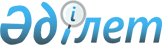 О внесении изменений в решение Ескельдинского районного маслихата от 22 декабря 2016 года № 10-57 "О бюджете Ескельдинского района на 2017-2019 годы"Решение Ескельдинского районного маслихата Алматинской области от 21 августа 2017 года № 18-120. Зарегистрировано Департаментом юстиции Алматинской области 29 августа 2017 года № 4319
      В соответствии с пунктом 4 статьи 106 Бюджетного кодекса Республики Казахстан от 4 декабря 2008 года, подпунктом 1) пункта 1 статьи 6 Закона Республики Казахстан от 23 января 2001 года "О местном государственном управлении и самоуправлении в Республике Казахстан", Ескельдинский районный маслихат РЕШИЛ:
      1. Внести в решение Ескельдинского районного маслихата "О бюджете Ескельдинского района на 2017-2019 годы" от 22 декабря 2016 года № 10-57 (зарегистрирован в Реестре государственной регистрации нормативных правовых актов № 4049, опубликован 13 января 2017 года, 26 января 2017 года в газете "Жетысу шугыласы") следующие изменения:
      пункт 1 указанного решения изложить в новой редакции:
      "1. Утвердить районный бюджет на 2017-2019 годы согласно приложениям 1, 2 и 3 соответственно, в том числе на 2017 год в следующих объемах: 
      1) доходы 5790950 тысяч тенге, в том числе:
      налоговые поступления 325286 тысяч тенге;
      неналоговые поступления 9330 тысяч тенге;
      поступления от продажи основного капитала 8500 тысяч тенге;
      поступления трансфертов 5447834 тысяч тенге, в том числе: 
      целевые текущие трансферты 1174636 тысяч тенге;
      целевые трансферты на развитие 616278 тысяч тенге;
      субвенции 3656920 тысяч тенге;
      2) затраты 5839693 тысяч тенге;
      3) чистое бюджетное кредитование 9481 тысяч тенге, в том числе: 
      бюджетные кредиты 44246 тысяч тенге;
      погашение бюджетных кредитов 34765 тысяч тенге;
      4) сальдо по операциям с финансовыми активами 0 тенге;
      5) дефицит (профицит) бюджета (-) 58224 тысяч тенге;
      6) финансирование дефицита (использование профицита) бюджета 58224 тысяч тенге.".
      2. Приложение 1 к указанному решению изложить в новой редакции согласно приложению к настоящему решению.
      3. Контроль за исполнением данного решения возложить на постоянную комиссию районного маслихата "По вопросам экономики, финансов, бюджету и соблюдения законности". 
      4. Настоящее решение вводится в действие с 1 января 2017 года. Бюджет Ескельдинского района на 2017 год
					© 2012. РГП на ПХВ «Институт законодательства и правовой информации Республики Казахстан» Министерства юстиции Республики Казахстан
				
      Председатель сессии Ескельдинского

      районного маслихата

Г. Нам

      Секретарь Ескельдинского

      районного маслихата

К. Алпысбаев
Приложение к решению Ескельдинского районного маслихата от "21" августа 2017 года № 18-120 "О внесении изменений в решение Ескельдинского районного маслихата от 22 декабря 2016 года № 10-57 "О бюджете Ескельдинского района на 2017-2019 годы"Приложение 1 утвержденное решением Ескельдинского районного маслихата от 22 декабря 2016 года №10-57 "О бюджете Ескельдинского района на 2017-2019 годы"
Категория
Категория
Категория
Категория
Сумма (тысяч тенге)
Класс
Класс
Класс
Сумма (тысяч тенге)
Подкласс
Подкласс
Сумма (тысяч тенге)
Наименование
Сумма (тысяч тенге)
1
2
3
4
5
Доходы
5790950
1
Налоговые поступления
325286
01
Подоходный налог
62980
2
Индивидуальный подоходный налог
62980
04
Hалоги на собственность
232513
1
Hалоги на имущество
71800
3
Земельный налог
7600
4
Hалог на транспортные средства
147313
5
Единый земельный налог
5800
05
Внутренние налоги на товары, работы и услуги
20793
2
Акцизы
1450
3
Поступления за использование природных и других ресурсов
3000
4
Сборы за ведение предпринимательской и профессиональной деятельности
16000
5
Налог на игорный бизнес
343
08
Обязательные платежи, взимаемые за совершение юридически значимых действий и (или) выдачу документов уполномоченными на то государственными органами или должностными лицами
9000
1
Государственная пошлина
9000
2
Неналоговые поступления
9330
01
Доходы от государственной собственности
2400
5
Доходы от аренды имущества, находящегося в государственной собственности
2400
06
Прочие неналоговые поступления
6930
1
Прочие неналоговые поступления
6930
3
Поступления от продажи основного капитала
8500
03
Продажа земли и нематериальных активов
8500
1
Продажа земли
7000
2
Продажа нематериальных активов
1500
4
Поступления трансфертов 
5447834
02
Трансферты из вышестоящих органов государственного управления
5447834
2
Трансферты из областного бюджета
5447834
Функциональная группа
Функциональная группа
Функциональная группа
Функциональная группа
Функциональная группа
Сумма (тысяч тенге)
Функциональная подгруппа
Функциональная подгруппа
Функциональная подгруппа
Функциональная подгруппа
Сумма (тысяч тенге)
Администратор бюджетных программ
Администратор бюджетных программ
Администратор бюджетных программ
Сумма (тысяч тенге)
Программа
Программа
Сумма (тысяч тенге)
Наименование
Сумма (тысяч тенге)
1
2
3
4
5
6
Затраты
5839693
01
Государственные услуги общего характера
360520
1
Представительные, исполнительные и другие органы, выполняющие общие функции государственного управления
326041
112
Аппарат маслихата района (города областного значения)
17672
001
Услуги по обеспечению деятельности маслихата района (города областного значения)
17302
003
Капитальные расходы государственного органа
370
122
Аппарат акима района (города областного значения)
94288
001
Услуги по обеспечению деятельности акима района (города областного значения)
91238
003
Капитальные расходы государственного органа
3050
123
Аппарат акима района в городе, города районного значения, поселка, села, сельского округа
214081
001
Услуги по обеспечению деятельности акима района в городе, города районного значения, поселка, села, сельского округа
207076
022
Капитальные расходы государственного органа
7005
2
Финансовая деятельность
18211
452
Отдел финансов района (города областного значения)
18211
001
Услуги по реализации государственной политики в области исполнения бюджета и управления коммунальной собственностью района (города областного значения)
16126
003
Проведение оценки имущества в целях налогообложения
749
010
Приватизация, управление коммунальным имуществом, постприватизационная деятельность и регулирование споров, связанных с этим
686
018
Капитальные расходы государственного органа
650
5
Планирование и статистическая деятельность
16268
453
Отдел экономики и бюджетного планирования района (города областного значения)
16268
001
Услуги по реализации государственной политики в области формирования и развития экономической политики, системы государственного планирования
14898
004
Капитальные расходы государственного органа
1370
02
Оборона
173501
1
Военные нужды
1315
122
Аппарат акима района (города областного значения)
1315
005
Мероприятия в рамках исполнения всеобщей воинской обязанности
1315
2
Организация работы по чрезвычайным ситуациям
172186
122
Аппарат акима района (города областного значения)
172186
006
Предупреждение и ликвидация чрезвычайных ситуаций масштаба района (города областного значения)
171825
007
Мероприятия по профилактике и тушению степных пожаров районного (городского) масштаба, а также пожаров в населенных пунктах, в которых не созданы органы государственной противопожарной службы
361
04
Образование
3287909
1
Дошкольное воспитание и обучение
276439
464
Отдел образования района (города областного значения)
276439
009
Обеспечение деятельности организаций дошкольного воспитания и обучения
89088
040
Реализация государственного образовательного заказа в дошкольных организациях образования
187351
2
Начальное, основное среднее и общее среднее образование
2803174
464
Отдел образования района (города областного значения)
2738523
003
Общеобразовательное обучение
2738523
465
Отдел физической культуры и спорта района (города областного значения)
59651
017
Дополнительное образование для детей и юношества по спорту
59651
467
Отдел строительства района (города областного значения)
5000

 
024
Строительство и реконструкция объектов начального, основного среднего и общего среднего образования
5000
9
Прочие услуги в области образования
208296
464
Отдел образования района (города областного значения)
208296
001
Услуги по реализации государственной политики на местном уровне в области образования 
15152
004
Информатизация системы образования в государственных учреждениях образования района (города областного значения)
5250
005
Приобретение и доставка учебников, учебно-методических комплексов для государственных учреждений образования района (города областного значения)
81594
012
Капитальные расходы государственного органа
250
015
Ежемесячные выплаты денежных средств опекунам (попечителям) на содержание ребенка-сироты (детей-сирот), и ребенка (детей), оставшегося без попечения родителей
25565
067
Капитальные расходы подведомственных государственных учреждений и организаций
80485
06
Социальная помощь и социальное обеспечение
515785
1
Социальное обеспечение
46876
451
Отдел занятости и социальных программ района (города областного значения)
45672
005
Государственная адресная социальная помощь
2788
016
Государственные пособия на детей до 18 лет
18103
025
Внедрение обусловленной денежной помощи по проекту "Өрлеу"
24781
464
Отдел образования района (города областного значения)
1204
030
Содержание ребенка (детей), переданного патронатным воспитателям
1204
2
Социальная помощь
274753
451
Отдел занятости и социальных программ района (города областного значения)
274753
002
Программа занятости
114783
004
Оказание социальной помощи на приобретение топлива специалистам здравоохранения, образования, социального обеспечения, культуры, спорта и ветеринарии в сельской местности в соответствии с законодательством Республики Казахстан
21801
006
Оказание жилищной помощи
3800
007
Социальная помощь отдельным категориям нуждающихся граждан по решениям местных представительных органов
11501
010
Материальное обеспечение детей-инвалидов, воспитывающихся и обучающихся на дому
3158
014
Оказание социальной помощи нуждающимся гражданам на дому
33172
017
Обеспечение нуждающихся инвалидов обязательными гигиеническими средствами и предоставление услуг специалистами жестового языка, индивидуальными помощниками в соответствии с индивидуальной программой реабилитации инвалида
61783
023
Обеспечение деятельности центров занятости населения
24755
9
Прочие услуги в области социальной помощи и социального обеспечения
194156
451
Отдел занятости и социальных программ района (города областного значения)
194156
001
Услуги по реализации государственной политики на местном уровне в области обеспечения занятости и реализации социальных программ для населения
27809
011
Оплата услуг по зачислению, выплате и доставке пособий и других социальных выплат
1866
021
Капитальные расходы государственного органа
160938
050
Реализация Плана мероприятий по обеспечению прав и улучшению качества жизни инвалидов в Республике Казахстан на 2012 – 2018 годы
3543
07
Жилищно-коммунальное хозяйство
838528
1
Жилищное хозяйство
164402
463
Отдел земельных отношений района (города областного значения)
836
016
Изъятие земельных участков для государственных нужд 
836
467
Отдел строительства района (города областного значения)
140528
003
Проектирование и (или) строительство, реконструкция жилья коммунального жилищного фонда
85738
004
Проектирование, развитие и (или) обустройство инженерно-коммуникационной инфраструктуры
54790
487
Отдел жилищно-коммунального хозяйства и жилищной инспекции района (города областного значения)
23038
001
Услуги по реализации государственной политики на местном уровне в области жилищно-коммунального хозяйства и жилищного фонда
12671
003
Капитальные расходы государственного органа
5367
005
Организация сохранения государственного жилищного фонда
5000
2
Коммунальное хозяйство
507025
487
Отдел жилищно-коммунального хозяйства и жилищной инспекции района (города областного значения)
507025
016
Функционирование системы водоснабжения и водоотведения
52472
029
Развитие системы водоснабжения и водоотведения 
454553
3
Благоустройство населенных пунктов
167101
123
Аппарат акима района в городе, города районного значения, поселка, села, сельского округа
5000
009
Обеспечение санитарии населенных пунктов
5000
487
Отдел жилищно-коммунального хозяйства и жилищной инспекции района (города областного значения)
162101
025
Освещение улиц населенных пунктов
14616
030
Благоустройство и озеленение населенных пунктов
147485
08
Культура, спорт, туризм и информационное пространство
170098
1
Деятельность в области культуры
66055
455
Отдел культуры и развития языков района (города областного значения)
66055
003
Поддержка культурно-досуговой работы
66055
2
Спорт
13232
465
Отдел физической культуры и спорта района (города областного значения)
13232
001
Услуги по реализации государственной политики на местном уровне в сфере физической культуры и спорта
6404
004
Капитальные расходы государственного органа
250
006
Проведение спортивных соревнований на районном (города областного значения) уровне
482
007
Подготовка и участие членов сборных команд района (города областного значения) по различным видам спорта на областных спортивных соревнованиях
5796
032
Капитальные расходы подведомственных государственных учреждений и организаций
300
3
Информационное пространство
63786
455
Отдел культуры и развития языков района (города областного значения)
50054
006
Функционирование районных (городских) библиотек
49019
007
Развитие государственного языка и других языков народа Казахстана
1035
456
Отдел внутренней политики района (города областного значения)
13732
002
Услуги по проведению государственной информационной политики
13732
9
Прочие услуги по организации культуры, спорта, туризма и информационного пространства
27025
455
Отдел культуры и развития языков района (города областного значения)
12662
001
Услуги по реализации государственной политики на местном уровне в области развития языков и культуры
7342
010
Капитальные расходы государственного органа
250
032
Капитальные расходы подведомственных государственных учреждений и организаций
5070
456
Отдел внутренней политики района (города областного значения)
14363
001
Услуги по реализации государственной политики на местном уровне в области информации, укрепления государственности и формирования социального оптимизма граждан
14113
006
Капитальные расходы государственного органа
250
0999
Топливно-энергетический комплекс и недропользование
16197
1
Топливо и энергетика
16197
487
Отдел жилищно-коммунального хозяйства и жилищной инспекции района (города областного значения)
16197
009
Развитие теплоэнергетической системы
16197
10
Сельское, водное, лесное, рыбное хозяйство, особо охраняемые природные территории, охрана окружающей среды и животного мира, земельные отношения
182307
1
Сельское хозяйство
144068
462
Отдел сельского хозяйства района (города областного значения)
17743
001
Услуги по реализации государственной политики на местном уровне в сфере сельского хозяйства
17493
006
Капитальные расходы государственного органа
250
473
Отдел ветеринарии района (города областного значения)
126325
001
Услуги по реализации государственной политики на местном уровне в сфере ветеринарии
12431
003
Капитальные расходы государственного органа
250
006
Организация санитарного убоя больных животных
246
007
Организация отлова и уничтожения бродячих собак и кошек
3000
008
Возмещение владельцам стоимости изымаемых и уничтожаемых больных животных, продуктов и сырья животного происхождения
1643
009
Проведение ветеринарных мероприятий по энзоотическим болезням животных
318
010
Проведение мероприятий по идентификации сельскохозяйственных животных
3124
011
Проведение противоэпизоотических мероприятий
94113
032
Капитальные расходы подведомственных государственных учреждений и организаций
11200
6
Земельные отношения
17594
463
Отдел земельных отношений района (города областного значения)
17594
001
Услуги по реализации государственной политики в области регулирования земельных отношений на территории района (города областного значения)
9102
006
Землеустройство, проводимое при установлении границ районов, городов областного значения, районного значения, сельских округов, поселков, сел
2242
007
Капитальные расходы государственного органа
6250
9
Прочие услуги в области сельского, водного, лесного, рыбного хозяйства, охраны окружающей среды и земельных отношений
20645
453
Отдел экономики и бюджетного планирования района (города областного значения)
20645
099
Реализация мер по оказанию социальной поддержки специалистов
20645
11
Промышленность, архитектурная, градостроительная и строительная деятельность
29437
2
Архитектурная, градостроительная и строительная деятельность
29437
467
Отдел строительства района (города областного значения)
14672
001
Услуги по реализации государственной политики на местном уровне в области строительства
9122
017
Капитальные расходы государственного органа
5550
468
Отдел архитектуры и градостроительства района (города областного значения)
14765
001
Услуги по реализации государственной политики в области архитектуры и градостроительства на местном уровне 
8515
004
Капитальные расходы государственного органа
6250
12
Транспорт и коммуникации
163901
1
Автомобильный транспорт
157045
485
Отдел пассажирского транспорта и автомобильных дорог района (города областного значения)
157045
023
Обеспечение функционирования автомобильных дорог
144088
045
Капитальный и средний ремонт автомобильных дорог районного значения и улиц населенных пунктов
12957
9
Прочие услуги в сфере транспорта и коммуникаций
6856
485
Отдел пассажирского транспорта и автомобильных дорог района (города областного значения)
6856
001
Услуги по реализации государственной политики на местном уровне в области пассажирского транспорта и автомобильных дорог 
6606
003
Капитальные расходы государственного органа
250
13
Прочие
53336
3
Поддержка предпринимательской деятельности и защита конкуренции
8476
469
Отдел предпринимательства района (города областного значения)
8476
001
Услуги по реализации государственной политики на местном уровне в области развития предпринимательства 
5994
003
Поддержка предпринимательской деятельности
2200
004
Капитальные расходы государственного органа
282
9
Прочие
44860
123
Аппарат акима района в городе, города районного значения, поселка, села, сельского округа
41542
040
Реализация мер по содействию экономическому развитию регионов в рамках Программы развития регионов до 2020 года
41542
452
Отдел финансов района (города областного значения)
3318
012
Резерв местного исполнительного органа района (города областного значения) 
3318
15
Трансферты
48174
1
Трансферты
48174
452
Отдел финансов района (города областного значения)
48174
006
Возврат неиспользованных (недоиспользованных) целевых трансфертов
6913
051
Трансферты органам местного самоуправления
41232
054
Возврат сумм неиспользованных (недоиспользованных) целевых трансфертов, выделенных из республиканского бюджета за счет целевого трансферта из Национального фонда Республики Казахстан
29
Функциональная группа
Функциональная группа
Функциональная группа
Функциональная группа
Функциональная группа
Сумма (тысяч тенге)
Функциональная подгруппа
Функциональная подгруппа
Функциональная подгруппа
Функциональная подгруппа
Сумма (тысяч тенге)
Администратор бюджетных программ
Администратор бюджетных программ
Администратор бюджетных программ
Сумма (тысяч тенге)
Программа
Программа
Сумма (тысяч тенге)
Наименование
Сумма (тысяч тенге)
ІІІ. Чистое бюджетное кредитование
9481
Бюджетные кредиты
44246
10
Сельское, водное, лесное, рыбное хозяйство, особо охраняемые природные территории, охрана окружающей среды и животного мира, земельные отношения
44246
9
Прочие услуги в области сельского, водного, лесного, рыбного хозяйства, охраны окружающей среды и земельных отношений
44246
453
Отдел экономики и бюджетного планирования района (города областного значения)
44246
006
Бюджетные кредиты для реализации мер социальной поддержки специалистов
44246
Категория
Категория
Категория
Категория
Сумма (тысяч тенге)
Класс
Класс
Класс
Сумма (тысяч тенге)
Подкласс
Подкласс
Сумма (тысяч тенге)
Наименование
Сумма (тысяч тенге)
5
Погашение бюджетных кредитов
34765
01
Погашение бюджетных кредитов
34765
1
Погашение бюджетных кредитов, выданных из государственного бюджета
34765
Функциональная группа
Функциональная группа
Функциональная группа
Функциональная группа
Функциональная группа
Сумма (тысяч тенге)
Функциональная подгруппа
Функциональная подгруппа
Функциональная подгруппа
Функциональная подгруппа
Сумма (тысяч тенге)
Администратор бюджетных программ
Администратор бюджетных программ
Администратор бюджетных программ
Сумма (тысяч тенге)
Программа
Программа
Сумма (тысяч тенге)
Наименование
Сумма (тысяч тенге)
IV. Сальдо по операциям с финансовыми активами
0
Приобретение финансовых активов
0
Категория
Категория
Категория
Категория
Сумма (тысяч тенге)
Класс
Класс
Класс
Сумма (тысяч тенге)
Подкласс
Подкласс
Сумма (тысяч тенге)
Наименование
Сумма (тысяч тенге)
V. Дефицит (профицит) бюджета
-58224
VI. Финансирование дефицита (использование профицита) бюджета
58224
7
Поступления займов
44246
01
Внутренние государственные займы
44246
2
Договоры займа
44246
8
Используемые остатки бюджетных средств
48743
01
Остатки бюджетных средств
48743
1
Свободные остатки бюджетных средств
48743
Функциональная группа
Функциональная группа
Функциональная группа
Функциональная группа
Функциональная группа
Сумма (тысяч тенге)
Функциональная подгруппа
Функциональная подгруппа
Функциональная подгруппа
Функциональная подгруппа
Сумма (тысяч тенге)
Администратор бюджетных программ
Администратор бюджетных программ
Администратор бюджетных программ
Сумма (тысяч тенге)
Программа
Программа
Сумма (тысяч тенге)
Наименование
Сумма (тысяч тенге)
Погашение займов
34765
16
Погашение займов
34765
1
Погашение займов
34765
452
Отдел финансов района (города областного значения)
34765
008
Погашение долга местного исполнительного органа перед вышестоящим бюджетом
34765